План – конспект урока по теме «Избирательное право. Выборы»9 класс, 2 урока. Учитель Ж.В.Будаев«Чтобы сделать из людей хороших граждан, им следует                                                               дать возможность проявлять свои права граждан                                           и исполнять обязанности граждан»С.Смайлс, писательЦели урока:Ознакомить учащихся с основами избирательного права, основными понятиями и терминами по этой теме;Формировать у учащихся правосознание и правовую культуру, понимания того, что от их выбора зависит будущее всего народа;Показать на практике избирательный процесс и развивать в ходе него умение учащихся анализировать программы кандидатов и выбрать достойного из них.Планируемые результаты:Предметные умения:Познакомить учащихся со структурой, сущностью и типами демократической избирательной системыУчить анализировать, отбирать информацию по теме урока; сравнивать изучаемые понятия.Личностные УУД:Формировать внутреннюю позицию к выборам, как представительной форме участия граждан в политике.Воспитывать осознание важности и ответственности участия в выборах.Регулятивные УУД:Учиться управлять своей познавательной деятельностью:ставить цель и анализировать условия достижения цели, прогнозировать последствия неправильных действий.принимать решения в проблемной ситуации на основе переговоров.Познавательные УУД:Осуществлять поиск информации с использованием различных ресурсов.самостоятельно делать выводы;структурировать тексты, включая умение выделять главное и второстепенное, главную идею текста, выстраивать последовательность описываемых событий.Коммуникативные УУД:Уметь организовывать учебное сотрудничество.Уметь вступать в диалог и участвовать в коллективном обсуждении проблемы, аргументировать свою позицию.Уметь работать в группах.Основные понятия урока: демократия, выборы, избирательное право, референдум, абсентеизм, электорат, принципы избирательного права, избирательная система, мажоритарная и пропорциональная избирательные системы.Оборудование урока: «Конституция РФ», нормативно – правовые акты по избирательному праву, видеомагнитофон, персональный компьютер, избирательные урны, флаги, лозунги.План урока.Организационный момент. Представление гостей, цели их визита.Россия – демократическое государство. Демократия, непосредственная и представительная демократия.Выборы. Избирательное право. Активное и пассивное избирательное право. Электорат. Абсентеизм. Принципы избирательного права.Избирательная система. Мажоритарная избирательная система. Одномандатная и многомандатные системы. Пропорциональная избирательная система.Проведение выборов (избирательный процесс).Ход урока.I урок.Здравствуйте, ребята! Сегодня мы с вами проведем два урока – теоретический и практический по теме «Избирательное право. Выборы». Эта тема на сегодня очень актуальна, особенно для молодежи. На нашем уроке присутствуют люди, наши гости, которые хорошо знают эту тему. Они пришли сюда, чтобы посмотреть ваши знания и помочь вам. Кто у нас сегодня отсутствует, проявляет у нас «абсентеизм»?Отметка в журнале отсутствующих.На первом уроке мы познакомимся с основами избирательного права, повысим свою правовую и политическую культуру, а на втором уроке покажем на деле, в реальных условиях, свои знания, умения и навыки и проголосуем за достойных кандидатов и за понравившиеся избирательные объединения.Учитель: Россия – демократическое государство. В каком законе это написано?Учащиеся: В Конституции России 1993 года. Ученик читает статью 1.Учитель: Значит Россия находится в реальном демократическом режиме с 1993 года! Что такое, по-вашему демократия?Учащиеся пробуют отвечать.Учитель: Внимание на экран. Компьютер показывает определение термина Демократия».Непосредственная демократия – прямое выражение личностью ее интересов через референдумы, митинги и др., когда гражданин оказывает непосредственное влияние на политические решения и действия.Представительная демократия выражается в том, что что граждане учувствуют в политике не напрямую, а через своих представителей, депутатов. А теперь подведем небольшой итог – прочтите статью 3 Конституции.Учитель: Обратите внимание на последний признак демократии – «выборность основных органов власти». Что такое выборы?Внимание на экран – прочтите определение.Термин «избирательное право» имеет два значения. Откройте тетради и запишите первое определение.Учитель демонстрирует основные законы по избирательному праву:Федеральный закон «Об основных гарантиях избирательных прав граждан Российской Федерации»Федеральный закон «О выборах Президента Российской Федерации»Федеральный закон «О выборах депутатов Государственной Думы Федерального Собрания Российской Федерации»Федеральный закон «О порядке формирования Совета Федерации Федерального Собрания Российской Федерации»Федеральный закон «О референдуме Российской Федерации»Закон Республики Бурятия «О выборах Президента Республики Бурятия»Закон Республики Бурятия «О выборах депутатов Народного Хурала Республики Бурятия»Закон Республики Бурятия «Об общих принципах организации местного самоуправления в Республике Бурятия»Учитель: а теперь запишите второе определение. Что такое активное избирательное право? А пассивное? А если человек не участвует в выборах, как это называется?Учащиеся записывают понятия «абсентеизм», «электорат», «кандидат»На экране - «Принципы избирательного права». Учащиеся записывают.Учитель: посмотрим сценки на избирательную тему.Сценка 1- Девочка, ты зачем сюда пришла?Д: Как зачем? Я пришла голосовать за своего папу!П: А зачем ты будешь голосовать за своего папу?Д.: А он сказал, что если станет депутатом, то будет приносить много денег домой, а мы с мамой переедем жить в Москву.П.: Сколько тебе лет?Д.: 14.П.: А папа не говорил тебе, что голосовать можно только с 18 лет!Д.: Нет.П.: Слушай меня внимательно! Придешь на выборы, когда тебе исполниться 18 лет. Поняла!Д.: Поняла (Уходит плача)Сценка 2На избирательный участок заходит зэк в полосатом, руки за спиной, на груди номер №023711, за его спиной полицейский.Зэк: Гражданин начальник! Заключённый №023711, статья 105, часть 2, прибыл на голосование. Хочу кинуть свой голос за кореша, вместе сидели по первой ходке.Председатель: Товарищ! Вы откуда прибыли?!Зэк: Как откуда? ИТК 94 дробь 5, отряд 8.П.: Вот и идите туда обратно. Согласно Конституции, граждане, содержащиеся в местах лишения свободы по приговору суда, не имеют права избирать! Уведите!Зэк: Как не имею? Да я вас из под земли достану, да я вас закопаю, волки позорные…Полицейский уводит упирающегося зэка.
Сценка 3 На избирательный участок вбегает запыхавшийся сумасшедший, озирается по сторонам, оглядывается поминутно. Затем подходит к столу председателя и стоит в позе Наполеона.С.: Я – Наполеон Бонапарт, император Франции! Проездом из Парижа! Я буду голосовать за маршала Мюрата!П.: Простите, а кто такой маршал Мюрат?С.: А это псих, который со мной в одной палате, в палате №6, сидит. Принесите мне быстро бюллетень, а то я вызову старую гвардию!П.: Господин Бонапарт! Согласно Основному закону России, вы не имеете права избирать!С.: Тогда я снова сожгу Москву и устрою вам второй Аустерлицу!П.: Уведите сумасшедшего!Сценка 4. (записано на видеомагнитофон. О нарушении на выборах)Офицер командует на плацу: «Рота, стой! Раз, два! Смирно! Все знают, что сегодня выборы?»Солдаты: «Так точно, товарищ капитан!»Офицер: «Все знаете, за кого будете голосовать?»Солдаты: «Так точно! За командира дивизии генерала – майора Иванова!»Офицер: «Молодцы! Если победит на выборах Иванов, то все получат увольнительные, отпуска домой! Поняли! А не то …сами знаете!»Сценка 5. (записано на видеомагнитофон. О нарушении на выборах)Перед избирательным участком в день выборов стоит иномарка. Мимо идет мужчина. Водитель ему: «Мужчина, можно вас?»Мужчина: «Меня?»Водитель: «Хотите заработать 1000 рублей прямо сейчас наличкой?»Мужчина: «Конечно, деньги очень нужны»Водитель говорит пассажиру на переднем сиденье: «Коля, дай ему 1000 рублей и объясни, за кого надо голосовать»Коля: «Возьмите 1000 рублей и проголосуй за №2, товарища Петрова»Мужчина: «Да я за такие деньги я, за кого хочешь проголосую». Засовывает деньги в карман и идет на избирательный участок.Учитель: Осталось нам узнать, что такое избирательная система и какие они бывают. Посмотрите на экран. Запишите, что такое избирательная система. Процедура выборов состоит из следующих стадий:- назначение выборов;- образование избирательных округов;- формирование избирательных комиссий;- выдвижение кандидатов;- составление списков избирателей;- предвыборная агитация;- непосредственно выборы;- подведение итогов выборов;- обнародование результатов выборов.Мажоритарная избирательная система – это такая система подведения итогов выборов, при которой избранным является кандидат в депутаты, получивший наибольшее число голосов по сравнению с другими кандидатами в избирательном округе, при условии, что в выборах приняло участие не менее25 процентов избирателей.Пропорциональная избирательная система – это система избирательного права, при которой голосование за кандидатов производится по партийным спискам, причем каждый список получает количество мест пропорционально числу поданных за него голосов.Задача: (если останется время) В третьей Государственной думе КПРФ получила 88 депутатских мест, «Единая Россия» - 83 места, ОВР – 47, СПС – 32, «Яблоко» - 21, ЛДПР - 16 мест. Вычислите процент избирателей, проголосовавших за каждую партию.II урок.Учитель: На этом уроке мы послушаем программы кандидатов в депутаты Государственной Думы, а также представителей политических партий. Затем вам предстоит нелегкая задача – проголосовать только за одного кандидата по мажоритарной системе и за политическую партию по пропорциональной системе. Затем подсчитаем количество голосов и подведём итоги. А теперь слово кандидатам и их доверенным лицам – по 5 минут. Но представим, что до выборов осталось 2 – 3 дня, понятно почему? Ответ: потому что выборная агитация заканчивается за 24 часа до начала выборов.Выступают поочередно кандидаты в депутаты и представители партий.Вопросы есть к выступавшим?Учитель: А теперь приступаем к голосованию. Обратите внимание – председатель избирательной комиссии у нас настоящий, избирательные урны и кабинка для тайного голосования тоже настоящие. От вашего решения зависит, кто будет руководить нашей страной, каким будет будущее нашей страны. Председатель комиссии объясняет правила голосования.Учащиеся голосуют.Избирательная комиссия уничтожает (надрезает) лишние бюллетени, затем подсчитывает количество голосов и объявляет результаты выборов.Учитель поздравляет победившего кандидата и представителя победившей партии с законной победой.Спасибо за урок!!!Приложения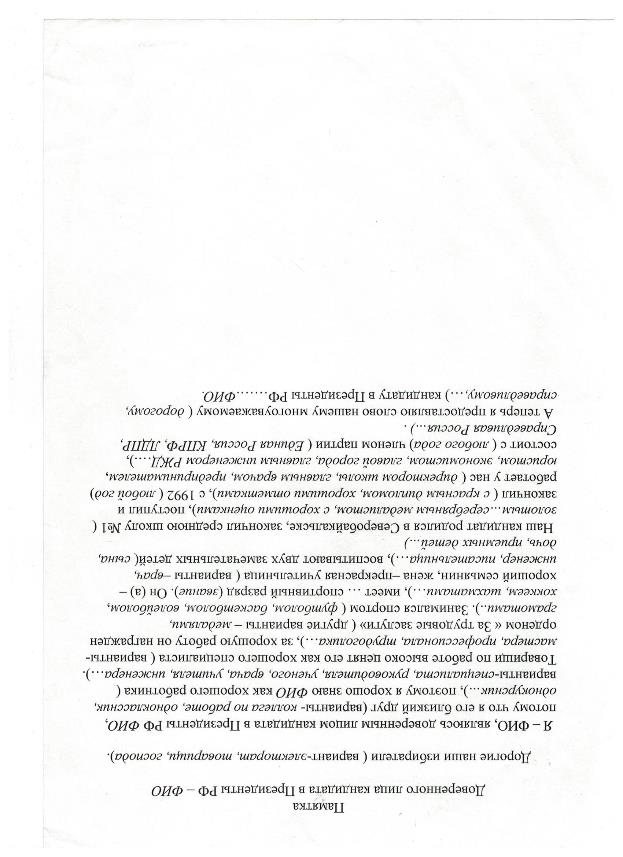 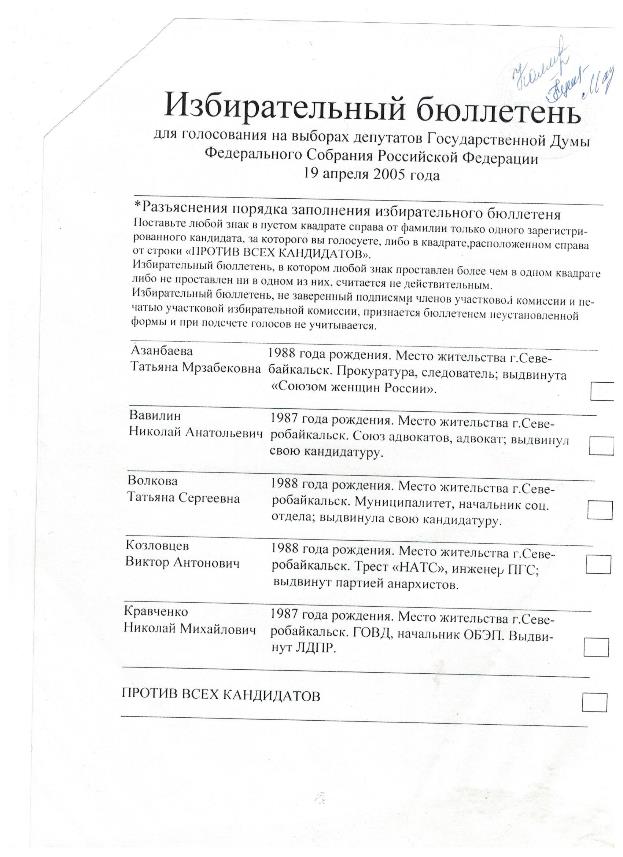 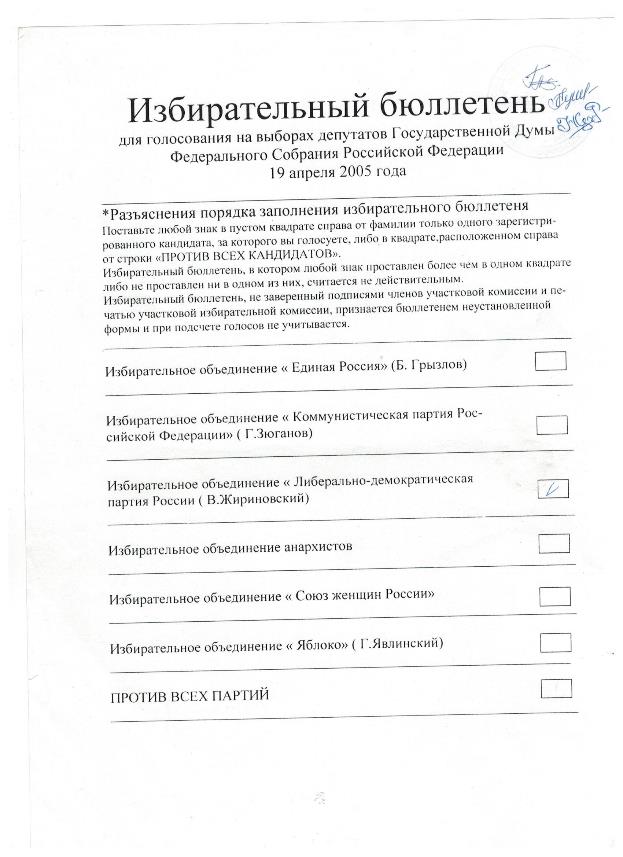 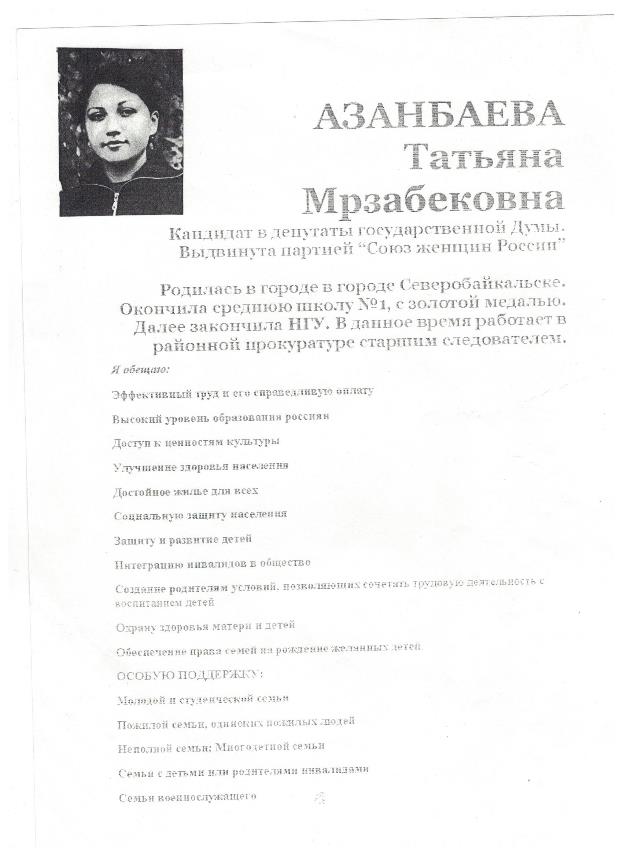 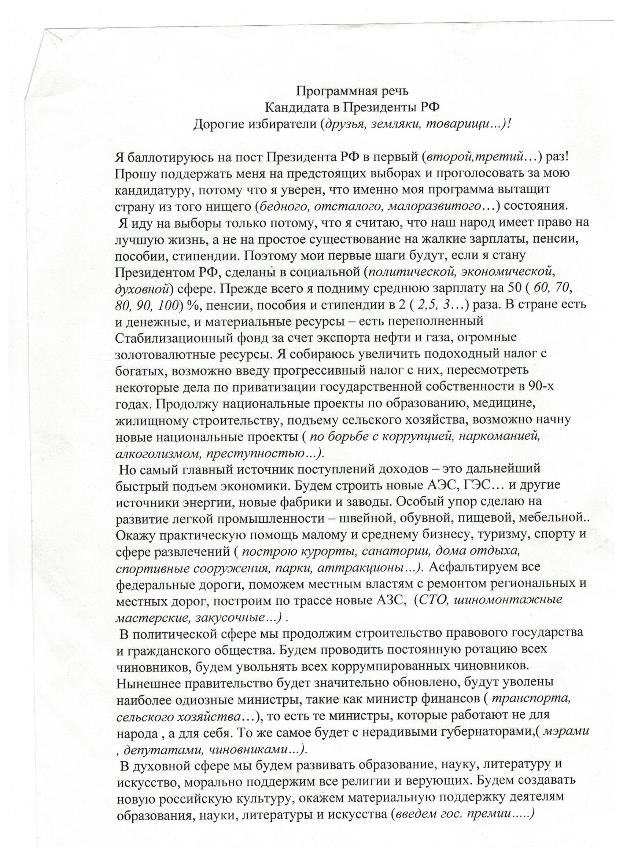 